Приложение 5 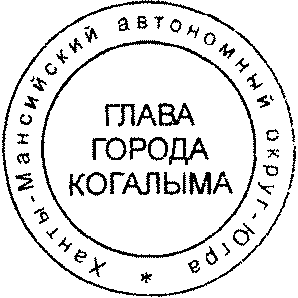 к постановлению Администрации города Когалыма от 23.08.2019 №1848Формасводного отчета об оценке фактического воздействиямуниципального нормативного правового акта <*>1. Общая информация2. Основные группы субъектов предпринимательской и инвестиционной деятельности, иные заинтересованные лица, включая органы местного самоуправления города Когалыма,интересы которых затрагиваются регулированием, установленным муниципальным нормативным правовым актом, оценка количества таких субъектов на день подготовки отчета об оценкефактического воздействия муниципального нормативного правового акта, изменение численности и состава таких групп по сравнению со сведениями, представленными регулирующим органом при проведении оценки регулирующего воздействия проекта муниципального нормативного правового акта3. Изменение расходов и доходов бюджета города Когалыма от реализации предусмотренных муниципальным нормативным правовым актом функций, полномочий, обязанностей и праворганов местного самоуправления города Когалыма4. Оценка фактических расходов субъектов предпринимательской и инвестиционной деятельности, связанных с необходимостью соблюдения установленных муниципальным нормативным правовымактом обязанностей или ограничений5. Оценка фактических положительных и отрицательных последствий установленного правового регулирования6. Сведения о реализации методов контроля эффективности достижения цели правового регулирования, установленных муниципальным нормативным правовым актом, а также организационно-технических, методологических, информационных и иных мероприятий с указанием соответствующих расходов бюджета города Когалыма7. Оценка эффективности достижения заявленных целей правового регулирования и сравнительный анализ установленных в сводном отчете о результатах проведения оценки регулирующего воздействия индикативных показателей достижения целей8. Сведения о привлечении к ответственности за нарушение установленных муниципальным нормативным правовым актом требований в случае, если муниципальным нормативным правовым актом установлена такая ответственность9. Иные сведения, которые, по мнению органа, осуществляющего оценку фактического воздействия муниципального нормативного правового акта, позволяют оценить фактическое воздействие муниципального нормативного правового акта10. Сведения о проведении публичного обсуждения отчетаоб оценке фактического воздействия и сроках его проведения11. Подготовленные на основе полученных выводов предложения об отмене или изменении муниципального нормативного правового акта или его отдельных положений, а также о принятии иных мерПриложение:1. Свод предложений, поступивших в ходе публичных консультаций, с указанием сведений об их учете или причинах отклонения.2. Расчеты, выполненные в ходе составления отчета об оценке фактического воздействия муниципального нормативного правового акта.3. Иные приложения по усмотрению составителя отчета (при необходимости).Руководитель (заместитель руководителя)органа, осуществляющего оценку фактического воздействия нормативных правовых актов ___________                 _________________________________                                                         (подпись)                                (инициалы, фамилия)    --------------------------------    <*> Заполняется до проведения публичных консультаций по отчету об оценке фактического воздействия муниципального нормативного правового акта, за исключением раздела отчета, заполняемого по результатам публичных консультаций по указанному отчету.1.1. Орган местного самоуправления, выполняющий функции по нормативному правовому регулированию в соответствующих сферах общественных отношений (далее - орган, осуществляющий оценку фактического воздействия муниципального нормативного правового акта):______________________________________________________________________________(указываются полное и краткое наименования)1.2. Сведения о структурных подразделениях администрации города - соисполнителях:______________________________________________________________________________(указываются полное и краткое наименования)1.3. Вид и наименование муниципального нормативного правового акта, реквизиты и источники его официального опубликования:______________________________________________________________________________(место для текстового описания)1.4. Сведения о вносившихся в муниципальный нормативный правовой акт изменениях:______________________________________________________________________________(место для текстового описания)1.5. Дата вступления в силу муниципального нормативного правового акта и (или) его отдельных положений:______________________________________________________________________________(место для текстового описания)1.6. Краткое описание содержания правового регулирования:______________________________________________________________________________(место для текстового описания)1.7. Сведения о результатах ОРВ:1.7.1. Дата проведения публичных консультаций по проекту нормативного правового акта, в отношении которого проведена ОРВ: «___»_______201_г.Заключение уполномоченного органа об ОРВ (дата и номер): «___»_______201_г. № _____.1.7.2. Степень регулирующего воздействия положений проекта муниципального нормативного правового акта: высокая/средняя/низкая.1.7.3. Дата размещения отчета об оценке фактического воздействия нормативного правового акта для проведения публичных консультаций: «___»________201_г. и срок, в течение которого принимались предложения в связи с его  размещением: начало: «___»________201_г.; окончание: «___»________201_г.1.7.4. Сведения о количестве замечаний и предложений, полученных в ходе публичных консультаций по нормативному правовому акту:Всего замечаний и предложений: ________, из них:учтено полностью: ________, учтено частично: ________, не учтено ________.1.7.5. Дата размещения свода предложений, поступивших в связи с размещением отчета об оценке фактического воздействия нормативного правового акта для проведения публичных консультаций: «___»________201_г.1.8. Контактная информация исполнителя органа, осуществляющего оценку фактического воздействия муниципального нормативного правового акта:фамилия, имя, отчество: ______________________________________________должность: ________________________________________________________телефон: __________________________________________________________адрес электронной почты: _____________________________________________2.1. Группы заинтересованных лиц, интересы которых затронуты введенным правовым регулированием2.2. Количество участников группы на момент проведения оценки фактического воздействия2.3. Данные об изменении числа участников с даты принятия муниципального нормативного правового акта2.3. Данные об изменении числа участников с даты принятия муниципального нормативного правового акта2.1. Группы заинтересованных лиц, интересы которых затронуты введенным правовым регулированием2.2. Количество участников группы на момент проведения оценки фактического воздействиявозросло/снизилось/осталось неизмененнымколичественная оценка изменений(Описание группы заинтересованных лиц 1)(Описание группы заинтересованных лиц N)2.4. Источники данных:_________________________________________________________________________________________(место для текстового описания)2.4. Источники данных:_________________________________________________________________________________________(место для текстового описания)2.4. Источники данных:_________________________________________________________________________________________(место для текстового описания)2.4. Источники данных:_________________________________________________________________________________________(место для текстового описания)3.1. Реализация функций, полномочий, обязанностей или прав3.2. Описание расходов и доходов бюджета города Когалыма3.3. Количественная оценка расходов и доходовНаименование структурного подразделения администрации города Когалыма 1:__________________________________________________________________Наименование структурного подразделения администрации города Когалыма 1:__________________________________________________________________Наименование структурного подразделения администрации города Когалыма 1:__________________________________________________________________Функция (полномочие, обязанность или право)Расходы за период ______ г.:Вид расходов:Единовременные расходы в ______ г.:Периодические расходы за период _____ г.:Функция (полномочие, обязанность или право)Доходы за период ______ г.:Вид доходов за период ______ г.:Итого расходов:Итого расходов:Итого доходов:Итого доходов:Наименование структурного подразделения администрации города Когалыма N:__________________________________________________________________Наименование структурного подразделения администрации города Когалыма N:__________________________________________________________________Наименование структурного подразделения администрации города Когалыма N:__________________________________________________________________Функция (полномочие, обязанность или право)Расходы за период ______ г.:Вид расходов:Единовременные расходы в ______ г.:Периодические расходы за период _____ г.:Функция (полномочие, обязанность или право)Доходы за период ______ г.:Вид доходов за период ______ г.:Итого расходов:Итого расходов:Итого доходов:Итого доходов:3.4. Итого расходов за период ___________ гг.:3.4. Итого расходов за период ___________ гг.:3.5. Итого доходов за период ___________ гг.:3.5. Итого доходов за период ___________ гг.:3.6. Иные сведения о расходах и доходах бюджета города Когалыма в связи с правовым регулированием:__________________________________________________________________(место для текстового описания)3.6. Иные сведения о расходах и доходах бюджета города Когалыма в связи с правовым регулированием:__________________________________________________________________(место для текстового описания)3.6. Иные сведения о расходах и доходах бюджета города Когалыма в связи с правовым регулированием:__________________________________________________________________(место для текстового описания)3.7. Источники данных:__________________________________________________________________(место для текстового описания)3.7. Источники данных:__________________________________________________________________(место для текстового описания)3.7. Источники данных:__________________________________________________________________(место для текстового описания)4.1. Группа заинтересованных лиц, интересы которых затронуты введенным правовым регулированием4.2. Обязанности или ограничения, введенные правовым регулированием (с указанием соответствующих положений муниципального нормативного правового акта)4.3. Описание единовременных и периодических расходов и выгод, связанных с правовым регулированием4.4. Количественная оценка(Группа субъектов предпринимательской и инвестиционной деятельности 1)(Группа субъектов предпринимательской и инвестиционной деятельности 1)(Группа субъектов предпринимательской и инвестиционной деятельности N)(Группа субъектов предпринимательской и инвестиционной деятельности N)4.5. Итого совокупные единовременные расходы:__________________________________________________________________(место для текстового описания)4.5. Итого совокупные единовременные расходы:__________________________________________________________________(место для текстового описания)4.5. Итого совокупные единовременные расходы:__________________________________________________________________(место для текстового описания)4.5. Итого совокупные единовременные расходы:__________________________________________________________________(место для текстового описания)4.6. Итого совокупные периодические расходы:__________________________________________________________________(место для текстового описания)4.6. Итого совокупные периодические расходы:__________________________________________________________________(место для текстового описания)4.6. Итого совокупные периодические расходы:__________________________________________________________________(место для текстового описания)4.6. Итого совокупные периодические расходы:__________________________________________________________________(место для текстового описания)4.7. Источники данных:__________________________________________________________________(место для текстового описания)4.7. Источники данных:__________________________________________________________________(место для текстового описания)4.7. Источники данных:__________________________________________________________________(место для текстового описания)4.7. Источники данных:__________________________________________________________________(место для текстового описания)5.1. Последствия правового регулирования5.2. Группы заинтересованных лиц, для которых последствия являются значимыми (в соответствии с пунктом 2.1 отчета)5.3. Количественная оценка положительных и отрицательных последствийПоложительные последствия правового регулирования1NОтрицательные последствия правового регулирования1N5.4. Источники данных:__________________________________________________________________(место для текстового описания)5.4. Источники данных:__________________________________________________________________(место для текстового описания)5.4. Источники данных:__________________________________________________________________(место для текстового описания)6.1. Описание реализованных методов контроля эффективности достижения целей правового регулирования6.2. Описание результатов реализации методов контроля эффективности достижения целей и необходимых для достижения целей мероприятий6.3. Оценка расходов бюджета городаМероприятие 1(Сведения о реализации)Мероприятие N(Сведения о реализации)6.4. Источники данных:__________________________________________________________________(место для текстового описания)6.4. Источники данных:__________________________________________________________________(место для текстового описания)6.4. Источники данных:__________________________________________________________________(место для текстового описания)7.1. Цели правового регулирования (в соответствии с разделом 3 сводного отчета об ОРВ)7.2. Индикативные показатели достижения целей правового регулирования7.3. Единица измерения индикативных показателей7.4. Целевые значения индикативных показателей по годам 7.4. Целевые значения индикативных показателей по годам 7.1. Цели правового регулирования (в соответствии с разделом 3 сводного отчета об ОРВ)7.2. Индикативные показатели достижения целей правового регулирования7.3. Единица измерения индикативных показателейзначение, указанное в сводном отчете об ОРВфактическое значение(Цель N)(Показатель N 1)(Показатель N N)7.5. Методы расчета индикативных показателей достижения целей правового регулирования, источники информации для расчетов:__________________________________________________________________(место для текстового описания)7.5. Методы расчета индикативных показателей достижения целей правового регулирования, источники информации для расчетов:__________________________________________________________________(место для текстового описания)7.5. Методы расчета индикативных показателей достижения целей правового регулирования, источники информации для расчетов:__________________________________________________________________(место для текстового описания)7.5. Методы расчета индикативных показателей достижения целей правового регулирования, источники информации для расчетов:__________________________________________________________________(место для текстового описания)7.5. Методы расчета индикативных показателей достижения целей правового регулирования, источники информации для расчетов:__________________________________________________________________(место для текстового описания)7.6. Оценка затрат на проведение мониторинга достижения целей правового регулирования:__________________________________________________________________(место для текстового описания)7.6. Оценка затрат на проведение мониторинга достижения целей правового регулирования:__________________________________________________________________(место для текстового описания)7.6. Оценка затрат на проведение мониторинга достижения целей правового регулирования:__________________________________________________________________(место для текстового описания)7.6. Оценка затрат на проведение мониторинга достижения целей правового регулирования:__________________________________________________________________(место для текстового описания)7.6. Оценка затрат на проведение мониторинга достижения целей правового регулирования:__________________________________________________________________(место для текстового описания)7.7. Источники данных:__________________________________________________________________(место для текстового описания)7.7. Источники данных:__________________________________________________________________(место для текстового описания)7.7. Источники данных:__________________________________________________________________(место для текстового описания)7.7. Источники данных:__________________________________________________________________(место для текстового описания)7.7. Источники данных:__________________________________________________________________(место для текстового описания)8.1. Ответственность за нарушение требований, установленных муниципальным нормативным правовым актом (вид ответственности)8.2. Количественная оценка числа привлеченных к ответственности субъектов1N8.3. Иные количественные оценки, позволяющие сделать вывод о фактическом воздействии введенного правового регулирования:__________________________________________________________________(место для текстового описания)8.3. Иные количественные оценки, позволяющие сделать вывод о фактическом воздействии введенного правового регулирования:__________________________________________________________________(место для текстового описания)8.4. Источники данных:__________________________________________________________________(место для текстового описания)8.4. Источники данных:__________________________________________________________________(место для текстового описания)9.1. Текстовое описание:______________________________________________________________________________(указывается информация в случае, если заявленные цели правового регулирования не достигаются и (или) фактические отрицательные последствия установленного правового регулирования существенно превышают прогнозные значения, также проводится анализ причин указанной ситуации (отражается), которая является основанием для формирования предложений об отмене или изменении нормативного правового акта или его отдельных положений.)9.2. Методы расчетов:__________________________________________________________________(место для текстового описания)9.3. Источники данных:__________________________________________________________________(место для текстового описания)10.1. Общие сроки проведения публичного обсуждения:начало: "___" ___________ 20__ г.окончание: "___" __________ 20__ г.10.1. Общие сроки проведения публичного обсуждения:начало: "___" ___________ 20__ г.окончание: "___" __________ 20__ г.10.2. Описание форм проведения публичного обсуждения с указанием способа предоставления мнений:____________________________________(место для текстового описания)10.3. Сроки проведения:начало: "___" ___________ 20__ г.окончание: "___" ________ 20__ г.10.4. Иные сведения о проведении публичного обсуждения муниципального нормативного правового акта и отчета:_____________________________________________________________________________(место для текстового описания)10.4. Иные сведения о проведении публичного обсуждения муниципального нормативного правового акта и отчета:_____________________________________________________________________________(место для текстового описания)______________________________________________________________________________(место для текстового описания)